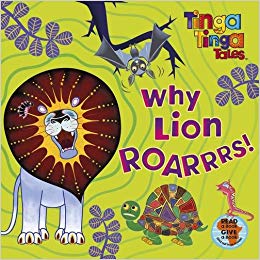 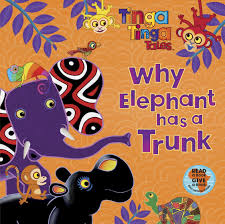 SimilaritiesDifferencesWhich was your favourite story and why?Which was your favourite story and why?